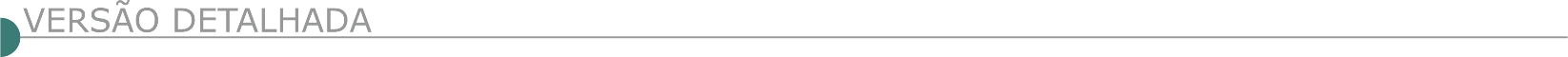 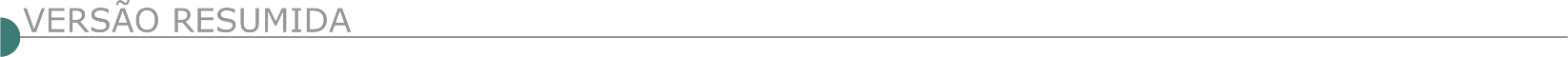  CÂMARA MUNICIPAL DE TAPIRAÍ/MG. EDITAL DE LICITAÇÃO TOMADA DE PREÇOS Nº 01/2020. A Câmara Municipal de Tapiraí/MG torna público que fará realizar a Licitação na modalidade Tomada de Preços, Menor Preço, visando a contratação de empresa de engenharia, especializada na prestação de serviços de engenharia por demanda de materiais e mão de obra para construção de uma cozinha nas dependências da Câmara Municipal conforme os termos de condições constantes no memorial descritivo e seus anexos. Detalhes no Edital de Tomada de Preços nº 01/2020. Sessão Pública designada para o dia 05 de setembro de 2020, às 09h00min, na Câmara Municipal de Tapiraí, na Rua João Antônio da Costa, nº 426. Edital gratuito no site: www.camaratapirai.mg.gov.br. Informações pelo telefone: (37) 3423-1155. PREFEITURA MUNICIPAL DE AÇUCENA- MG - TOMADA DE PREÇO Nº 007/2020–PROCESSO Nº 039/2020. Data Abertura: 11/09/2020 às 09h30min. Data Visita Técnica: 02/09/2020 a 09/09/2020 devendo ser agendada (33)3298-1520. Objeto: Contratação de empresa para a execução de mão de obras para construção de bueiros em tubo ARMCO, sendo: bueiro 1 - córrego dos Davi, povoado de Pompéu; bueiro 2 - córrego dos Soares, povoado de Pompéu; bueiro 3 - córrego da Pedra Redonda, povoado da Pedra Redonda; bueiro 4 - córrego da Peroba, povoado da Peroba, zona rural de Açucena/MG, convênio de saída nº 1301000662/2020 celebrado entre o Estado de Minas gerais por intermédio da Secretaria de Estado de Infraestrutura e Mobilidade e o Município de Açucena/MG. O Edital encontra-se disponível no Setor de Licitações, de segunda à sexta-feira de 12h as 17h, e-mail: licitacao@acucena.mg.gov.br. Rua Benedito Valadares, nº 23, Centro, Açucena-Telefone (33)3298-1520.  PREFEITURA MUNICIPAL DE ARCOS/MG - LICITAÇÃO PROC. Nº442/2020 TOMADA DE PREÇOS Nº014/2020 OBJETO: Contratação de empresa para construção de obra de arte especial (ponte) na comunidade rural do Sobradinho. ABERTURA DA SESSÃO: Dia 09 de setembro de 2020 as 13:30 horas. LOCAL: Departamento de Licitações e Contratos, situado à Rua Getúlio Vargas, nº 228 – centro – Arcos/MG. CONSULTAS AO EDITAL: Na internet, no site www.arcos.mg.gov.br ou no Departamento de Licitações e Contratos supracitado. ESCLARECIMENTOS: e-mail: arcoslicita@arcos.mg.gov.br, telefone: (37) 3359-7905. Departamento de Licitações e Contratos supracitado. Arcos, 18 de agosto de 2020. PREFEITURA MUNICIPAL DE BOA ESPERANÇA/MG. AVISO DE LICITAÇÃO – PREGÃO PRESENCIAL Nº 72/2020 Tipo Menor Preço. Objeto: Registro de Preços para aquisições futuras e parceladas de bloquete hexagonal 35 mpa, 0,08cm de altura mínima e largura de 0,30m, destinados aos serviços de reparos em calçamento existentes de acordo com as necessidades desta municipalidade. Entrega dos envelopes até às 10h:00min. de 03/09/2020. Edital e anexos no site: www.boaesperanca.mg.gov.br/licitacoes. Informações: (35) 3851-0314. PREFEITURA MUNICIPAL DE BRUMADINHO/ MG - TOMADA DE PREÇOS Nº 9/2020 P.A. Nº 189/2020Contratação de empresa especializada em serviços na área de engenharia para execução de obras de pavimentação em CBUQ de ruas do Bairro Retiro do Brumado Em Conceição De Itaguá, Ruas Luiz da Silva Moreira e Via 1 na sede do Município de Brumadinho/mg. Abertura: 09/09/2020, às 09:00h. Ver site: www.brumadinho.mg.gov.br.  PREFEITURA MUNICIPAL DE CACHOEIRA DA PRATA-MG – AVISO DE LICITAÇÃO. TORNA PÚBLICO QUE FARÁ REALIZAR PROCESSO LICITATÓRIO Nº 38/2020, NA MODALIDADE TOMADA DE PREÇOS Nº 04/202Tendo com objeto Contratação de empresa especializada na execução de obras destinados à infraestrutura urbana, consistindo em rede de sistema de drenagem pluvial e recomposição de meio fio de diversas vias do bairro recanto dos angicos neste município, que será realizado na data de 08/09/2020, às 09h00min. Informações pelo e-mail: licitacao@cachoeiradaprata.mg.gov.br.  PREFEITURA MUNICIPAL DA CAMPANHA – MG EDITAL TORNA PÚBLICO O EDITAL N° 51/2020 - PROCESSO Nº 00076/2020– MODALIDADE: CONCORRÊNCIA Nº 0007/2020 Exclusivo ME/EPP/Demais Objeto: contratação de empresa sob o regime de execução por preço global com aplicação total de mão-de-obra e materiais destinados a revitalização da fachada e cobertura da antiga caixa d’água. Recurso próprio- Data de Abertura: 28/09/2020 às 14:00 horas – Dot. 02.07.04.13.392.1018.3.0 14.4490.51.00 – Red. 533 . Valor Estimado R$ 63.528,84 - site: www.campanha.mg.gov.br ou Rua Dr. Brandão n° 59 – Centro – Campanha – MG, Cep 37400-000 – Fone: (35) 3261-1059. PREFEITURA MUNICIPAL DE CAMANDUCAIA – MG - PROC. 245/20–PREGÃO PRESENCIAL – Nº105/20  Tipo: Menor Preço Global - Objeto: Eventual e Futura Contratação de Serviços de Topografia. Abertura dia 02/09/2020 ás 09h00. Obs.: Informações e Retirada da integra do Edital na Prefeitura; horário comercial no setor de Compras/Licitações; no site: www.camanducaia.gov.br; Aviso de Licitação – Proc. 246/20– Tomada de Preços – nº 028/20– Tipo: Menor Preço Global –Regime de Execução: Empreitada por Preço Global. Objeto: Contratação de Empresa Especializada para Melhorias no Prédio da Secretaria Municipal de Assistência Social e Inclusão a Cidadania. Visita Técnica dia 01/09/2020, às 14h ou por agendamento –Abertura e Entrega dos Envelopes de Habilitação e Proposta para o dia 08/09/2020 até as 09h00 horas; abertura dia 08/09/2020 ás 09h00 – Informações ou retirada do Edital na Prefeitura ou no www.camanducaia.gov.br.  PREFEITURA MUNICIPAL DE CARMO DE MINAS – PROC.LICITATÓRIO 074/2020 TOMADA DE PREÇOS 002/2020 A Prefeitura Municipal de Carmo de Minas – MG, com sede a Rua Luiz Gomes, 150, centro – Carmo de Minas – MG torna público que encontra aberto o Processo Licitatório Nº 074/2020 LICITAÇÃO NA MODALIDADE TOMADA DE PREÇO Nº 002/2020, DO TIPO MENOR PREÇO GLOBAL, FICANDO MARCADA A DATA DE 09 DE SETEMBRO DE 2020, ATÉ AS 13H00MIN, PARA ENTREGA DOS ENVELOPES CONTENDO DOCUMENTAÇÃO E PROPOSTA DE PREÇO. OBJETO: Contratação de Empresa para Construção da Cobertura da Quadra Poliesportiva em Estrutura Metálica com Área de 549,00 m², localizada na Travessa da Rua Eugênio de Almeida Neto no Bairro dos Campos, Incluindo todo o Fornecimento de Materiais, Mão de Obra, Equipamentos, enfim tudo que for Necessário à sua Conclusão Definitiva. ABERTURA DOS ENVELOPES: 09 DE SETEMBRO DE 2020 ÀS 13H10MIN. OS ENVELOPES CONTENDO A “DOCUMENTAÇÃO DE HABILITAÇÃO E PROPOSTA COMERCIAL” DEVERÃO SER ENTREGUES NO SETOR DE COMPRAS, A RUA LUIZ GOMES, 150, CENTRO – CARMO DE MINAS – MG, ATÉ AS 13H00MIN DO DIA 09 DE SETEMBRO DE 2020. NÃO HAVENDO IMPETRAÇÃO DE RECURSOS E HAVENDO RENUNCIA DO PRAZO RECURSAL OS ENVELOPES CONTENDO AS PROPOSTAS SERÃO ABERTOS LOGO APÓS O ENCERRAMENTO DA PRIMEIRA FASE. Para Consulta e conhecimento dos interessados, este Edital poderá ser adquirido junto a Gerencia de Serviços de Compras e Licitações na sede da Prefeitura municipal com endereço na Rua Luiz Gomes, 150, Centro, das 12:00 as 17:00 horas, horas de 2ª a 6ª feira, ou pelo telefone (035) 3334-1266 ou 3334-1200 ramal 27 ou E-mail: licitacao@carmodeminas.mg.gov.br.  PREFEITURA MUNICIPAL DE CORAÇÃO DE JESUS/MG TORNA PÚBLICO A TOMADA DE PREÇO N° 007/2020Cujo objeto é a CONTRATAÇÃO DE EMPRESA ESPECIALIZADA EM OBRAS DE ENGENHARIA PARA EXECUÇÃO DE CAPEAMENTO ASFALTICO EM PMF NA RUA JOÃO LAFETA NO BAIRRO ALTO BOM JESUS SEDE DO MUNICIPIO DE CORAÇÃO DE JESUS. Data: 08/09/2020 às 07h30min. Edital disponível no site www.coracaodejesus.mg.gov.br ou e-mail: licitacoracao@yahoo.com.br. Maiores informações através do telefone: (38)3228-2282. PREFEITURA MUNICIPAL DE CONSELHEIRO LAFAIETE/MG REPUBLICAÇÃO TOMADA DE PREÇO Nº 004/2020 A Prefeitura Municipal de Conselheiro Lafaiete torna público o cancelamento da sessão pública então designada para a data de 19/08/2020, às 09:30h, da Tomada de Preços nº 004/2020 para contratação de empresa especializada na execução de obras de engenharia e/ou arquitetura para execução de contenções de talude (muros de gabiões e de arrimo), com recursos provenientes da Portaria nº 1065, de 13 de abril de 2020, do Ministério de Desenvolvimento Regional/Secretaria Nacional de Proteção e Defesa Civil, conforme projetos, quantitativos e condições contidos nos Anexos I e II, integrantes do Edital. Com redesignação da abertura da sessão pública inaugural para o dia 10/09/2020, às 09h:30min. No Edifício Solar Barão de Suassui, situado na Rua Barão do Suassuí, 106 - Boa Vista, Conselheiro Lafaiete - MG, 36400-000. Esclarecimentos pelo telefone (31) 3769-2533. O edital poderá ser retirado no site: www.conselheirolafaiete.mg.gov.br.  PREFEITURA MUNICIPAL DE DIVINOLÂNDIA DE MINAS - TOMADA DE PREÇOS Nº 2/2020 Torna público a Tomada de Preços N°. 002/2020 - Tipo: Menor Preço Por Empreitada Global - Processo Administrativo N.º 054/2020 - DATA: 08/09/2020 - Horário: 09h30min - Local de Realização: Rua Monsenhor Ayala, nº 37, Centro Divinolândia de Minas/MG. Objeto: Contratação de empresa especializada em engenharia para execução da obra de pavimentação da Rua copo da água, no município de Divinolândia de Minas/MG, convênio n°1301000697/2020. Contato: (33) 3414-1639, licitacaodivinolandia@yahoo.com.br.  PREFEITURA MUNICIPAL DE DOM BOSCO/ MG - AVISO DE LICITAÇÃO TOMADA DE PREÇOS Nº 5/2020 Torna público que fará realizar no dia 09 de Setembro de 2020 às 09h00m Processo Licitatório nº 0037/2020 - Tomada de Preços nº 005/2020. Objeto: Contratação de empresa especializada para Construção da Creche Municipal no Distrito de santo Antônio, incluindo o fornecimento de materiais, equipamentos e mão-de-obra, conforme projeto básico, Edital poderá ser obtido no endereço www.dombosco.mg.gov.br, informações de segunda a sexta das 08h00m a 13h00m, ou através do e-mail: licitadombosco@hotmail.com, tel.: (38) 3675 7137 998007966. PREFEITURA MUNICIPAL DE FRONTEIRA/MG AVISO - EDITAL DE LICITAÇÃO - TOMADA DE PREÇOS Nº 008/2020 “MENOR PREÇO GLOBAL” O Prefeito Municipal no uso de suas atribuições legais, torna público que fará realizar no dia 09 de setembro de 2020 às 09hrs00min, no DEPARTAMENTO DE LICITAÇÃO - na Av. Minas Gerais nº 110 - Centro - Fronteira/MG, Tomada de Preços objetivando a contratação de empresa especializada na área da engenharia, para execução de obras de reforma do paço municipal, sito à Av. Minas Gerais nº 120, Centro, nesta cidade, para implantação da Unidade de Atendimento Integrado - UAI, conforme projeto básico. PREFEITURA MUNICIPAL DE ITAMARANDIBA/ MG -TOMADA DE PREÇOS Nº 0016/2020 OBJETO: Contratação de empresa para a realização da obra de CONS- TRUÇÃO DE MURO DE CONTENÇÃO (Muro de Arrimo) na Creche Municipal Príncipe Valente. Abertura: 11/09/2020. O edital completo do edital poderá ser obtido no site www.itamarandiba.mg.gov.br ou solicitado pelo e-mail: licitacao@itamarandiba.mg.  PREFEITURA MUNICIPAL DE ITUIUTABA/ MG - SUPERINTENDÊNCIA DE ÁGUA E ESGOTOS - SAE AVISO DE LICITAÇÃO CONCORRÊNCIA Nº 2/2020 A SAE, através de sua Diretoria e da Comissão Especial de Licitação, situada na Rua 33, nº 474, Setor Sul, cidade de Ituiutaba, estado de Minas Gerais, CEP - 38300-030, torna público que se acha aberta a presente CONCORRÊNCIA, sob o nº 002/2020, tipo MENOR PREÇO GLOBAL, a qual será processada e julgada em conformidade com a Lei nº 8.666/93. Objeto: Contratação de empresa para Execução de obras de recuperação, reforço e impermeabilização de estruturas da ETA e reservatórios da SAE Ituiutaba/MG, conforme quantidades e especificações constantes no Edital. Departamento responsável: Projetos e Obras. Recurso orçamentário (convênio/próprio): 17.512.0014 1.049 4.4.90.51.00. Realização de VISITA TÉCNICA: até 22/09/2020, previamente agendado, em horário de funcionamento da SAE. Prazo para credenciamento, protocolo dos envelopes Documentação e Proposta - Data: 25/09/2020 até às 09h00. Abertura dos envelopes de habilitação: Data: 25/09/2020, imediatamente após encerramento do credenciamento. O Edital na íntegra e as informações complementares à Licitação encontram-se à disposição dos interessados no site www.sae.com.br, ou na sala da Comissão Especial de Licitação, na Rua 33, n.º 474 - Setor Sul, Ituiutaba-MG, CEP 38300-030. Fone: (34)3268-0404. PREFEITURA MUNICIPAL DE IPATINGA /MG - AVISO DE LICITAÇÃO CONCORRÊNCIA PÚBLICA Nº 018/2020SME - TIPO MENOR PREÇO GLOBAL Abertura: 23/09/2020 às 10h - Protocolo até às 09h do mesmo dia. OBJETO: contratação de empresa especializada, em regime de empreitada por preços unitários, para a execução das obras de substituição do telhamento da Escola Municipal Everson Magalhães e serviços complementares no Município de Ipatinga, em conformidade com os projetos básicos, especificações técnicas e demais normas integrantes do Edital e seus Anexos. Edital disponível no site da PMI: www.ipatinga.mg.gov.br/licitacoes. Demais informações: Seção de Compras e Licitações (31) 3829-8240, 12h às 18 h, Av. Maria Jorge Selim de Sales, 100, Centro, CEP: 35.160-011, Ipatinga/MG. PREFEITURA MUNICIPAL DE JEQUITIBÁ/MG – TP 14/2020Torna público aos interessados que está realizando licitação pública, instaurada na modalidade Tomada de Preços nº 14/2020, Processo Licitatório nº: 117/2020 - Cujo objeto é a contratação de a contratação de empresa especializada para execução de serviços de “RECONSTRUÇÃO PARCIAL DAS OBRAS S2ID”. O edital está à disposição dos interessados na sede do Município de 2ª a 6ª feira, de 8 horas às 17 horas ou através do site www.jequitiba.mg.gov.br. Os envelopes deverão ser protocolados até às 13 horas e 30 minutos do dia 10/09/2020 (quinta-feira). Mais informações poderão ser obtidas através do telefone (31) 3717-6222 – Lei Federal 8.666/93.PREFEITURA MUNICIPAL DE LUISBURGO/MG. AVISO DE LICITAÇÃO. TORNA PÚBLICA A REALIZAÇÃO DO PROCESSO LICITATÓRIO Nº 040/2020 - TOMADA DE PREÇO Nº 007/2020. Tipo: Menor Preço para Execução de reforma na Escola M. Gameleira, Córrego da Gameleira, no Município de Luisburgo/MG, que se dará no dia 10/09/2020, às 15:00 horas, na sede da Prefeitura Municipal de Luisburgo. A cópia do Edital poderá ser requerida pelo Fax: (33) 3378-7000, e os esclarecimentos necessários serão obtidos no Setor de Licitações da Prefeitura Municipal de Luisburgo, situado na Rua José Petronilho Inácio de Souza, Número 66, Centro, CEP: 36.923-000, Luisburgo/MG. PREFEITURA MUNICIPAL DE NOVA LIMA-MG - LICITAÇÃO PREGÃO PRESENCIAL 060/2020 O Município de Nova Lima, torna público através de sua Pregoeira, que será reaberto novo prazo do Pregão Presencial 060/2020, tendo como objeto a contratação de empresa especializada para executar instalação de proteção em tela no Viaduto sobre o Ribeirão dos Cristais, MG 30, no Município de Nova Lima. A Reabertura da sessão será realizada no dia 03/09/2020 às 09:00 h. O edital poderá ser retirado no site www.novalima.mg.gov.br.  PREFEITURA MUNICIPAL DE NOVA SERRANA-MG. PROC. LICITATÓRIO Nº 150/2020, TOMADA DE PREÇOS Nº 005/2020. Objeto: Prestação de serviços de pavimentação e drenagem em diversas ruas do Município de Nova Serrana, conforme projetos, memorial descritivo, planilha orçamentária e cronograma físico-financeiro. Entrega dos envelopes dia 09/09/2020, às 12h30min. Mais informações pelo telefone (37) 3226.9011.  PREFEITURA MUNICIPAL DE NINHEIRA/MG, ATRAVÉS DA PRESIDENTE DA CPL, TORNA PÚBLICA A REALIZAÇÃO DA TOMADA DE PREÇOS Nº 007/2020PARA CONTRATAÇÃO DE EMPRESA ESPECIALIZADA PARA PRESTAÇÃO DE SERVIÇOS DE REFORMA DO LABORATÓRIO DE ANÁLISES CLÍNICAS E DO RAIOS X DO MUNICÍPIO, LOCALIZADOS NO CENTRO MUNICIPAL DE SAÚDE, NO MUNICÍPIO DE NINHEIRA/MG, conforme planilhas anexas ao edital. O certame será realizado no dia 09/09/2020 às 09h00min, na sala de licitações no prédio da Prefeitura Municipal de Ninheira. Maiores informações pelo fone (38)3832-8335, O edital pode ser adquirido via e-mail: licitacao@ninheira.mg.gov.br ou site www.ninheira.mg.gov.br.  PREFEITURA MUNICIPAL DE OLIVEIRA – AVISO DE EDITAL DO PROCESSO LICITATÓRIO Nº 159/2020 – TOMADA DE PREÇOS Nº 013/2020 MENOR PREÇO GLOBAL. Objeto: contratação de empresa especializada para execução de quadra poliesportiva com cobertura na Escola Municipal Carlos Chagas. Abertura em10/09/2020, às 13h00min. Edital em www.oliveira.atende.net.  PREFEITURA MUNICIPAL DE PAINEIRAS – MG – TP 04/2020Situada na Praça Terezinha de Vargas Mendonça, 288 - Centro, inscrita no CNPJ 18.296.673/0001-04, através da Comissão Permanente de Licitação, designada pela Portaria nº 001/2020, por meio de requisição do setor: · Secretaria Municipal de Governo, Planejamento, Gestão e Administração torna público a abertura do Processo Licitatório Nº 060/2020, modalidade Tomada de Preço Nº 004/2020, cujo objeto é a Contratação de empresa para revitalização da Praça Terezinha de Vargas Mendonça. Os interessados deverão se apresentar para credenciamento no dia 16/09/2020 às 12:00 horas. O edital e seus anexos estarão disponíveis no endereço acima citado, no horário de 11:00 às 17:00 horas, ou através de solicitação pelo endereço eletrônico licitacaopaineirasmg@gmail.com e/ou sítio www.paineiras.mg.com.br. A presente licitação será regida pela Lei Federal 8666/93 e suas alterações. PREFEITURA MUNICIPAL DE PARÁ DE MINAS, ATRAVÉS DA DIRETORIA DE COMPRAS E CONTRATOS - TOMADA DE PREÇOS Nº 022/2020 – PRC Nº 0708/20Objeto: Contratação de mão de obra para realização de pavimentação poliédrica em diversas ruas do município. Tipo: menor preço. A abertura será no dia 11/09/2020 às 09:00 horas. O edital poderá ser obtido na íntegra na Diretoria de Compras e Contratos ou através do site http://transparencia.parademinas.mg.gov.br.  PREFEITURA MUNICIPAL DE PARACATU SUPERINTENDÊNCIA DE LICITAÇÕES E CONTRATOS AVISO DE LICITAÇÃO - CONCORRÊNCIA PÚBLICA Nº 12- 2020Prefeitura Municipal de Paracatu / SECRETARIA MUNICIPAL DE MEIO AMBIENTE. Aviso de Licitação. Concorrência Pública nº 12/2020. Processo de Compra nº 270/2020 – Tipo: Menor Preço Global. Objeto: CONTRATAÇÃO DE EMPRESA PARA EXECUÇÃO DE OBRAS DE REVITALIZAÇÃO DA NASCENTE DO SÃO SEBASTIÃO DOS OLHOS D’ÁGUA DE PARACATU-MG, CONFORME: PROJETOS ESPECIFICAÇÕES, PLANILHA, CRONOGRAMA E MEMÓRIA DE CÁLCULO. Local da realização da sessão pública do pregão: Prefeitura Municipal de Paracatu, sediada à na Rua da Contagem, nº 2045 – Bairro: Paracatuzinho, no dia 22-09-2020 às 09:00h. EDITAL na íntegra: à disposição dos interessados na Superintendência de Licitações e Contratos - situa da na Rua da Contagem, nº 2.045 – Bairro: Paracatuzinho e no site da Prefeitura www.paracatu.mg.gov.br.  PREFEITURA MUNICIPAL DE PEQUI T.P 005/2020. Torna público que fará realizar Processo Licitatório 055/2020, Modalidade Tomada de Preços nº 005/2020 para Contratação de empresa para reforma da parte debaixo da Praça Nossa Senhora do Rosário, Centro, no Município de Pequi/MG. Abertura: 11/09/2020 às 09:00 horas. Informações pelo e-mail: licitacoespequi@gmail.com. José Honorato de Oliveira. Presidente CPL. Torna público que fará realizar Processo Licitatório 054/20, Modalidade Pregão Presencial nº 026/20 para eventual aquisição de produtos químicos e equipamentos para atender as necessidades da ETA do Município de Pequi/MG. Abertura: 08/09/20 às 09:00 horas. Informações pelo e-mail: licitacoespequi@gmail.com.  PREFEITURA MUNICIPAL DE PERDIGÃO-MG, TOMADA DE PREÇO Nº 008/2020O Município de Perdizes MG torna público a quem possa interessar, que está aberta licitação modalidade Tomada de Preço Nº 008/2020, constitui objeto da presente licitação, A contratação de empresa para Ampliação do CMEI Geralda Rita de Oliveira na cidade de Perdizes MG, de acordo com as especificações detalhadas no Anexo I, que faz parte do Edital. Abertura dos envelopes habilitação e proposta prevista para as 09horas do dia 10/09/2020. Prazo de cadastramento dos interessados e retirada do Edital, até as 17h 00minutos do dia 04/08/2020. O Edital encontra-se no Setor de Licitação desta Prefeitura ou no site www.perdizes.mg.gov.br.  PREFEITURA MUNICIPAL DE POÇO FUNDO/ MG -  SECR. MUNICIPAL DE ADM. TOMADA DE PREÇOS Nº 06/2020 O Prefeito Municipal de Poço Fundo, MG, Renato Ferreira de Oliveira, no uso de suas atribuições legais, faz saber que a Prefeitura Municipal de Poço Fundo, nos termos da Lei 8.666/93, realizará o Processo Licitatório N° 184/2020, na modalidade Tomada de Preços nº 06/2020, tendo como objeto da presente licitação a contratação de empresa, no regime de empreitada global, para execução da obra de manutenção e reforma na cobertura do ambiente de acomodação do Lar Nossa Senhora das Graças, situado a Rua Padre Arlindo Magalhães, Bairro Santa Helena , neste município, de acordo com as especificações no edital. A data para abertura deste certame será dia 06 de setembro de 2020, às 13:00 horas. O edital na íntegra encontrasse à disposição dos interessados na sede da Prefeitura Municipal de POÇO FUNDO (MG), sito a Praça Tancredo Neves 3.000, Centro e no site da Prefeitura Municipal de Poço Fundo (MG). PREFEITURA MUNICIPAL DE PRUDENTE DE MORAIS/MG - PREGÃO PRESENCIAL Nº 019/2020 Torna público que fará realizar PROCESSO LICITATÓRIO 042/2020 - PREGÃO PRESENCIAL Nº 019/2020. OBJETO: Contratação de empresa especializada na prestação de serviços de limpeza pública urbana para a coleta e transporte de resíduos urbanos. Abertura/sessão: 04/09/2020, 9 h. Local: Sala de Licitações da Prefeitura/Rua Prefeito João Dias Jeunnon, nº 56, Centro. Edital disponível em: www.prudente- demorais.mg.gov.br - Informações: (31) 3711-1212 ou (31) 3711-1390 e/ou licitacoes@prudentedemorais.mg.gov.br.  PREFEITURA MUNICIPAL DE SÃO JOÃO DEL REI – MG - PROC.DE LIC. Nº 185/2020 CONCORRÊNCIA N°006 /2020Abertura do Processo de Licitação nº185/2020, na modalidade Concorrência n° 006/2020, Contratação de Empresa para obras complementares na Escola Municipal da Rua do Ouro, Município de São João del Rei/MG. Abertura dia 22/09/2020, às 09:00 horas, na sede da Prefeitura, Rua Ministro Gabriel Passos,199-Centro.Informações.Tel.(32)3379- 2923/2925, ou no site: www.saojoaodelrei.mg.gov.br.  PREFEITURA MUNICIPAL DE SANTA RITA DE IBITIPOCA – MG TOMADA DE PREÇOS Nº 005/2020 O MUNICÍPIO DE SANTA RITA DE IBITIPOCA/MG torna público para conhecimento dos interessados que na data de 10/09/2020 às 09h00min, fará realizar licitação na modalidade de Tomada de Preços nº 005/2020, cujo objeto é a contratação de empresa de engenharia para execução de pavimentação asfáltica em CBUQ no Distrito de Bom Jesus do Vermelho. O edital está disponível na íntegra no site www.santaritadeibitipoca.mg.gov.br ou pelo e-mail prefeiturasantaritaibitipoca@hotmail.com. Informações adicionais pelo telefone (32)3342- 1221.  PREFEITURA MUNICIPAL DE SANTOS DUMONT –MG - PP044/2020 Obj. Contratação de empresa para recapeamento asfáltico e execução de sarjetas. Abertura: 11/09/2020 às 9h. ESTADO DA BA - PREFEITURA MUNICIPAL DE EUNÁPOLIS - RDC ELETRÔNICO Nº 1/2020 O Município de Eunápolis torna pública a realização do RDC ELETRÔNICO Nº 001/2020, tendo como objeto a contratação de empresa para execução de pavimentação e recapeamento asfáltico em CBUQ no Município de Eunápolis -BA. Tipo: Menor preço global. Sessão de Abertura: 15 de Setembro de 2020, às 09:00h, na sala de licitações, sito na Rua dos fundadores, nº 204, 1º Andar - Centro, CEP nº 45.820.120, Eunápolis - Bahia, onde o edital se encontra à disposição para retirada e no site http://licitacao.provoq.com.br/ A divulgação dos outros atos poderá ser vista no Diário Oficial do Município, através do site http://www.eunapolis.ba.io.org.br/diarioOficial. RDC ELETRÔNICO Nº 1/2020 O MUNICÍPIO DE EUNÁPOLIS - TORNA PÚBLICA A REALIZAÇÃO DO RDC ELETRÔNICO Nº 001/2020Tendo como objeto a contratação de empresa para execução de pavimentação e recapeamento asfáltico em CBUQ no Município de Eunápolis -BA. Tipo: Menor preço global. Sessão de Abertura: 15 de Setembro de 2020, às 09:00h, na sala de licitações, sito na Rua dos fundadores, nº 204, 1º Andar - Centro, CEP nº 45.820.120, Eunápolis - Bahia, onde o edital se encontra à disposição para retirada e no site http://licitacao.provoq.com.br/ A divulgação dos outros atos poderá ser vista no Diário Oficial do Município, através do site http://www.eunapolis.ba.io.org.br/diarioOficial. PREFEITURA MUNICIPAL DE SOUTO SOARES AVISO DE LICITAÇÃO CONCORRÊNCIA Nº 1/2020 CR 001/2020. Objetivando: Serviços de obras e engenharia para construção de 01 (uma) unidade escolar no povoado de Morrinhos de Baixo, neste município de Souto Soares/Ba. Menor Preço Global. Julgamento: 25/09/2020 às 09:30h. Edital disponível no DOM. Fone: (75) 3339-2150. ESTADO DO RIO DE JANEIRO - MUNICÍPIO DE RIO DE JANEIRO AVISO DE LICITAÇÃO CONCORRÊNCIA Nº 3/2020 OBJETO: Serviços técnicos de engenharia e arquitetura para apoio à SMIHC para a complementação da regularização urbanística e fundiária das comunidades urbanizadas, componentes do Complexo as Tijuca (Borel, Formiga, Mata Machado e Tijuacú) e Turano (Bispo, Chacrinha, Matinha, Liberdade, Pantanal, Rodo e Sumaré) a cargo da Prefeitura da Cidade do Rio de Janeiro. A Secretaria Municipal de infraestrutura, Habitação e Conservação - smihc, torna público que realizara no dia 25 de Setembro de 2020 as 11:00 horas, na Rua Afonso Cavalcanti, 455, Prédio Principal, 9 andar, sala 904 -A, Cidade Nova - Rio de Janeiro, a licitação acima especificada, conforme autorização do Sr. Secretário de Infraestrutura, Habitação e Conservação, constante do Processo Administrativo n. 06/701.315/2019. Vide DORIO 25/08/2020. ESTADO DE SP - PREFEITURA MUNICIPAL DE ARAÇATUBA – LICITAÇÃO CONCORRÊNCIA PÚBLICA Nº 7/2020 O Município de Araçatuba, Secretaria Municipal de Obras e Serviços Públicos, por determinação do Prefeito Municipal, o Sr. DILADOR BORGES DAMA S C E N O, torna público, para conhecimento dos interessados, observada a necessária qualificação, que está promovendo, por intermédio da Secretaria Municipal de Administração, Divisão de Licitação e Contratos, a licitação de MENOR PREÇO GLOBAL, na modalidade CONCORRÊNCIA PÚBLICA. CONCORRÊNCIA PÚBLICA Nº 7/2020 - PROCESSO Nº 930/2020 OBJETO: "CONTRATAÇÃO DE EMPRESA PARA EXECUÇÃO DE OBRAS E SERVIÇOS DE INFRAESTRUTURA URBANA PARA RECAPEAMENTO ASFÁLTICO, SINALIZAÇÃO VIÁRIA HORIZONTAL E VERTICAL, COM O FORNECIMENTO E COLOCAÇÃO DE PLACA DE OBRA, NA RUA LUIZ PEREIRA BARRETO E EM RUAS DO BAIRRO IPANEMA, NO MUNICÍPIO DE ARAÇATUBA/SP". Os envelopes "HABILITAÇÃO" e "PROPOSTA DE PREÇOS" serão recebidos às 09h00min do dia 24 de setembro de 2.020, na sala de licitações - Paço Municipal, sito à Rua Coelho Neto, 73 - Araçatuba - SP. Valor orçado pelo Município de Araçatuba - o custo estimado da obra e dos serviços pelo Município, incluindo os Benefícios de Despesas Indiretas - BDI - tributos e leis sociais é de R$ 1.683.080,89 (um milhão seiscentos e oitenta e três mil oitenta reais e oitenta e nove centavos).COORDENADORIA DE SAUDE DO SISTEMA PENITENCIARIO - ESTADO DE SÃO PAULO AVISO DE LICITAÇÃO CONCORRÊNCIA Nº 1/2020 O Departamento de Administração da Coordenadoria de Saúde do Sistema Penitenciário comunica que se encontra aberto a Concorrência 001/2020 - Processo SAP/CS nº 050/2018, referente à Obras e Serviços de Reforma do Setor de Saúde do Hospital de Custódia e Tratamento Psiquiátrico II de Franco da Rocha, através da CONCORRÊNCIA, do tipo Menor Preço. O Edital encontra-se disponibilizado no site www.enegociospublicos.com.br, bem como disponível para consulta, em sua íntegra, no Centro de Finanças e Suprimentos da Coordenadoria de Saúde, localizado na Rua Líbero Badaró, 600 - 15º andar - Centro - São Paulo/SP, onde poderá ser retirado, a partir de 24/08/2020 até 25/09/2020, mediante a apresentação de um CD-R virgem. Mais informações ddxavier@sp.gov.br, ou pelo telefone: (11) 2221-0889 ramal: 59. A sessão pública de processamento da CONCORRÊNCIA será realizada na Rua Líbero Badaró, 600 - 14º andar - Centro - São Paulo/SP. No dia 28/09/2020 às 09:30.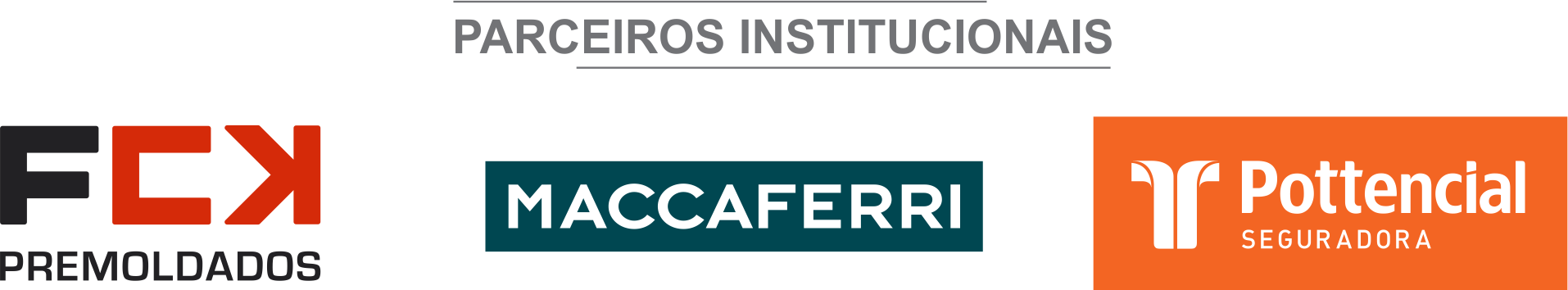 ÓRGÃO LICITANTE: SECRETARIA DE INFRAESTRUTURA – SEINFRA EDITAL: AVISO DE LICITAÇÃO PÚBLICA NACIONAL BRASILNCB005/2020Endereço: COMISSÃO PERMANENTE DE LICITAÇÃO - CPL – SEINFRA - AV. LUIZ VIANA FILHO, Nº 445 - 4ª AVENIDA - CENTRO ADM.DA BAHIA - PRÉDIO ANEXO - 1º ANDAR - ALA B, SALVADOR-BASite: www.infraestrutura.ba.gov.br e e-mail: cpl@infra.ba.gov.br - Telefone (71)3115-2174End. Elet.: http://www.infraestrutura.ba.gov.br/licitacoes - https://comprasnet.ba.gov.br/content/sess%c3%a3o-virtual Endereço: COMISSÃO PERMANENTE DE LICITAÇÃO - CPL – SEINFRA - AV. LUIZ VIANA FILHO, Nº 445 - 4ª AVENIDA - CENTRO ADM.DA BAHIA - PRÉDIO ANEXO - 1º ANDAR - ALA B, SALVADOR-BASite: www.infraestrutura.ba.gov.br e e-mail: cpl@infra.ba.gov.br - Telefone (71)3115-2174End. Elet.: http://www.infraestrutura.ba.gov.br/licitacoes - https://comprasnet.ba.gov.br/content/sess%c3%a3o-virtual TIPO: PROGRAMA DE REABILITAÇÃO E MANUTENÇÃO DE RODOVIAS ESTADUAIS DA BAHIA, 2ª FASE (PREMAR2) EMPRÉSTIMO: 8580BR.OBJETO: EXECUÇÃO DE OBRAS EM ESTRADAS VICINAIS EM MUNICÍPIOS SELECIONADOS NO CONSÓRCIO DO PORTAL DO SERTÃO - NCB005/2020DATAS: Entrega: 29/09/2020, até às 15:00.Abertura: 29/09/2020, às 15:00.OBSERVAÇÕES: O Estado da Bahia assinou acordo de empréstimo com o Banco Mundial para financiar o PREMAR2, e aplica parte dos recursos na aquisição de bens e serviços técnicos relacionados à rodovias alimentadoras. A Secretaria de Infraestrutura do Estado da Bahia (SEINFRA), órgão gestor do Programa, convida licitantes elegíveis para que enviem propostas para Execução de Obras em Estradas Vicinais em Municípios Selecionados no Consórcio Portal do Sertão - Lote 4. http://diarios.egba.ba.gov.br/html/_DODia/DO_frm0.htm.  Esta licitação é processada mediante procedimentos de Licitação Pública Nacional, seguindo as Diretrizes para Aquisição de Bens, Obras e Serviços Técnicos Financiados por Empréstimos do BIRD e Créditos e doações da AID por Mutuários do Banco Mundial, edição de janeiro de 2011 e revisada em julho de 2014(“Diretrizes”) e é aberta a todos os licitantes elegíveis, conforme definido nas Diretrizes. Recomenda-se especial atenção aos parágrafos 1.6 e 1.7 das Diretrizes, que estabelecem a política do Banco Mundial sobre conflito de interesses. Este aviso, a íntegra do Edital e seus anexos podem ser acessados em www.infraestrutura.ba.gov.br. Mais informações por cpl.premar@infra.ba.gov.br, 55(71)3115-2174 ou pessoalmente, no endereço abaixo, de segunda a sexta-feira, das 8:30 às 12:00h e das 13:30 às 18:00h.Propostas devem ser entregues no endereço abaixo até 29/09/2020 até às 15:00h (horário local). Propostas entregues após este horário serão rejeitadas. Não aceitamos envio por meio eletrônico. As propostas serão abertas em sessão diante dos representantes designados pelos licitantes mediante VIDEOCONFERÊNCIA (Link: http://www.infraestrutura.ba.gov.br/licitacoes) em 29/09/2020 às 15:00h (horário local). Todas as propostas devem ser acompanhadas de Garantia de Proposta de R$ 900.000,00.OBSERVAÇÕES: O Estado da Bahia assinou acordo de empréstimo com o Banco Mundial para financiar o PREMAR2, e aplica parte dos recursos na aquisição de bens e serviços técnicos relacionados à rodovias alimentadoras. A Secretaria de Infraestrutura do Estado da Bahia (SEINFRA), órgão gestor do Programa, convida licitantes elegíveis para que enviem propostas para Execução de Obras em Estradas Vicinais em Municípios Selecionados no Consórcio Portal do Sertão - Lote 4. http://diarios.egba.ba.gov.br/html/_DODia/DO_frm0.htm.  Esta licitação é processada mediante procedimentos de Licitação Pública Nacional, seguindo as Diretrizes para Aquisição de Bens, Obras e Serviços Técnicos Financiados por Empréstimos do BIRD e Créditos e doações da AID por Mutuários do Banco Mundial, edição de janeiro de 2011 e revisada em julho de 2014(“Diretrizes”) e é aberta a todos os licitantes elegíveis, conforme definido nas Diretrizes. Recomenda-se especial atenção aos parágrafos 1.6 e 1.7 das Diretrizes, que estabelecem a política do Banco Mundial sobre conflito de interesses. Este aviso, a íntegra do Edital e seus anexos podem ser acessados em www.infraestrutura.ba.gov.br. Mais informações por cpl.premar@infra.ba.gov.br, 55(71)3115-2174 ou pessoalmente, no endereço abaixo, de segunda a sexta-feira, das 8:30 às 12:00h e das 13:30 às 18:00h.Propostas devem ser entregues no endereço abaixo até 29/09/2020 até às 15:00h (horário local). Propostas entregues após este horário serão rejeitadas. Não aceitamos envio por meio eletrônico. As propostas serão abertas em sessão diante dos representantes designados pelos licitantes mediante VIDEOCONFERÊNCIA (Link: http://www.infraestrutura.ba.gov.br/licitacoes) em 29/09/2020 às 15:00h (horário local). Todas as propostas devem ser acompanhadas de Garantia de Proposta de R$ 900.000,00.